ＰＴＡって何？　ＰＴＡはなぜ必要なの？Parent    = 保護者 ・ 親Teacher   = 先生Association= つながり・　団体学校って先生と生徒だけで成り立っている？それは違います。保護者の協力、家庭のサポートや協力が必要です。 どこの家でもわが子を第一に考えるし、わが子は親が守るのがあたり前かもしれません。ですが ・・・わが子のことだけを考えていればいいのでしょうか？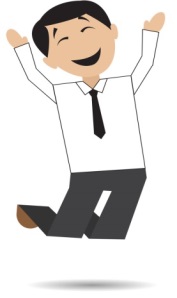  どの子も笑顔で元気に通う楽しい学校にするには、チームとしてサポートしたほうが絶対にうまくいくのでは？たとえば、見守りパトロールもその一つ。 何もないのは何よりですが、実はPTAの活動が抑止力になっていることも多いのです。もし何か問題が起こっても、保護者たちが学校の先生と話し合ったり相談したりして知恵を出し合い、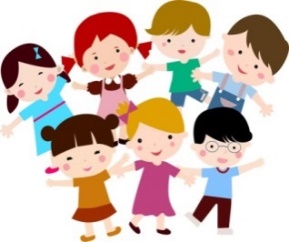 なんとかいい方法を考える。それが、ＰＴＡや保護者会が必要になった理由ではないでしょうか。「子は親（大人）の背中を見て育つ」そうです！ バザーなどの行事自体がPTAの目的ではありません。行事という手段を通じて、みんなが笑顔いっぱいの学校作りという目的のために、保護者と教職員、保護者同士、みんながつながっていくから子どもが育つのです。だからPTAや保護者会が必要なのです。「だれかがやるだろう」ではなく、できることをできるときにできる人が交替でやれるといいですね。無理ない範囲で楽しんで。そのための方法を考えていきましょう。Ｐぱっと Ｔたのしく Ａあつまろう ですね。みなさん！PTAや保護者会の仕事にプライド（誇り）をもって、子どもたちのために、仲間の輪を広げていきましょう！～　会員の皆さんの疑問にお答えします！コーナー～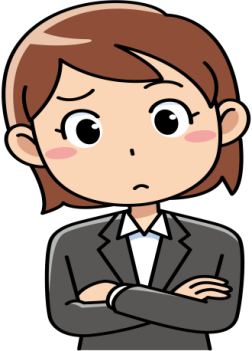 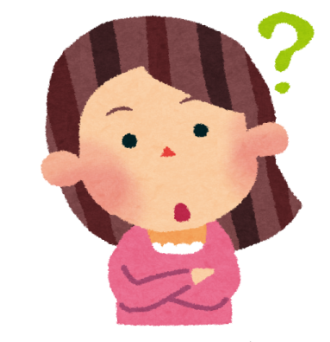 市P連のスローガンは「育もう　子どもの心に 夢と希望と優しさを」会長いわく「子どもの笑顔が見られるように」私たちは活動していきます！